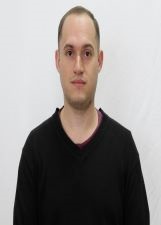 NOME: Cássio Junior CurtiNÚMERO: 145IDADE: 27FORMAÇÃO: Educação Física Licenciatura/Bacharel e Pos Graduado.Experiência na garantia dos direitos da criança e do adolescente: Trabalho a 6 anos com aulas de educação Física com crianças e adolescentes de 1 a 17 anos.Frase de campanha “Instrua a criança segundo os objetivos que você tem para ela, e mesmo com o passar dos anos não se desviará deles.” (Provérbios 22:6)